Блестящая победа!Мценская команда вновь заняла 1-е место на очередном этапе Спартакиады среди спортивных клубов Орловской области. 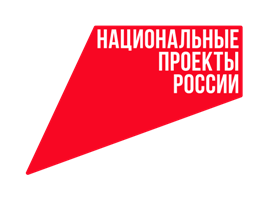 На этот раз 9 команд соревновались в настольном теннисе. Город Мценск представили Александр Федосов и Нина Гончарова.
По итогам личного зачета среди мужчин 1-е место  завоевал  Александр Федосов, среди женщин - Нина Гончарова.- Амчане не оставили соперникам ни единого шанса на победу, выиграв все игры со счетом 3:0, - рассказывает начальник отдела по работе с молодежью, физической культуре и спорту администрации города Мценска Дмитрий Ларин. - В командном зачете команда города  Мценска заняла 1-е место, на 2-ом - Мценский район, на 3-ем - команда города Орла. Поздравляю наших спортсменов с блестящей победой.  И готовимся к следующему виду Спартакиады - эстафета ГТО, которая состоится 16 октября.Напомним, соревнования проводятся благодаря реализации регионального проекта «Спорт-норма жизни», национального проекта «Демография».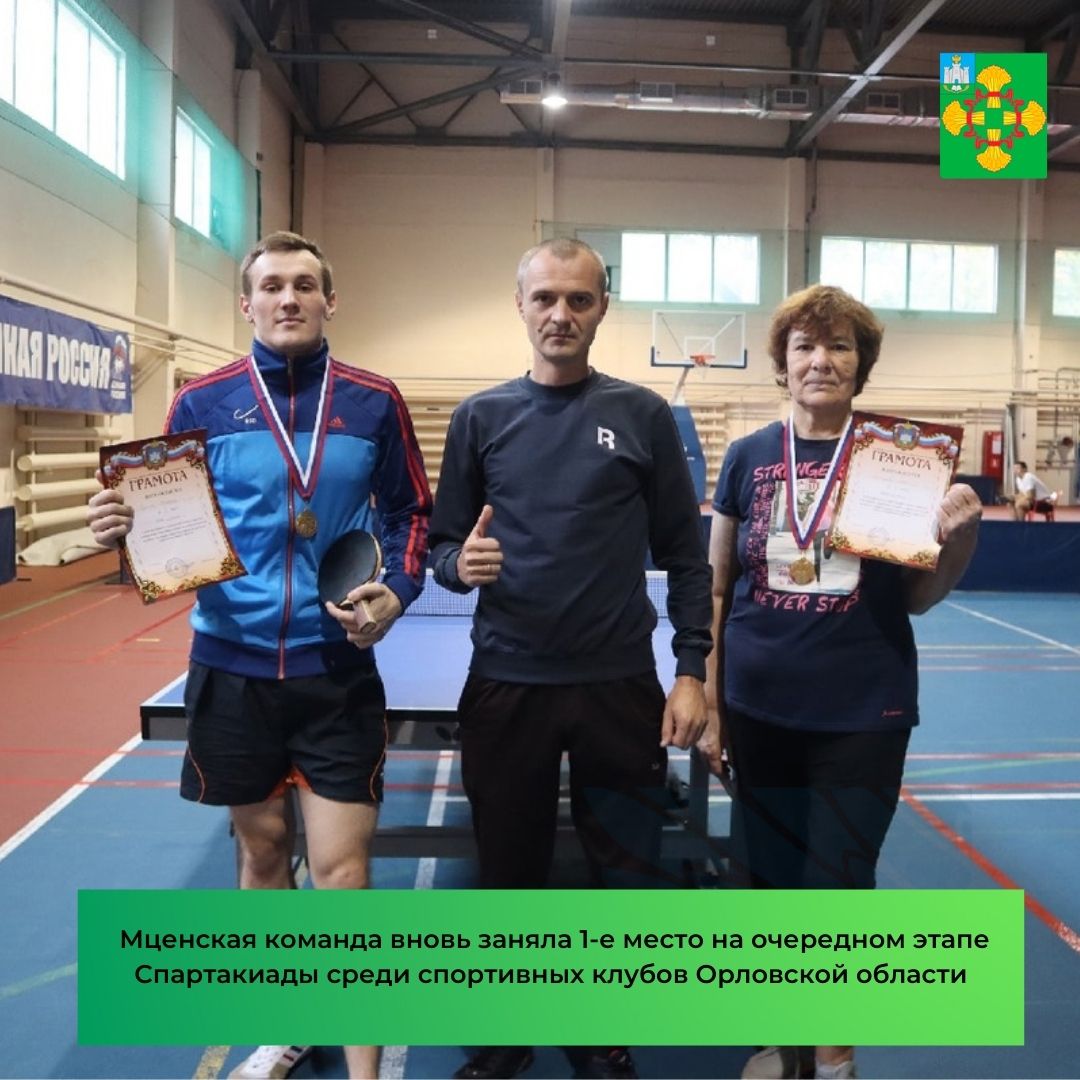 